Unidad 2: Mi FamiliaEjemplo: 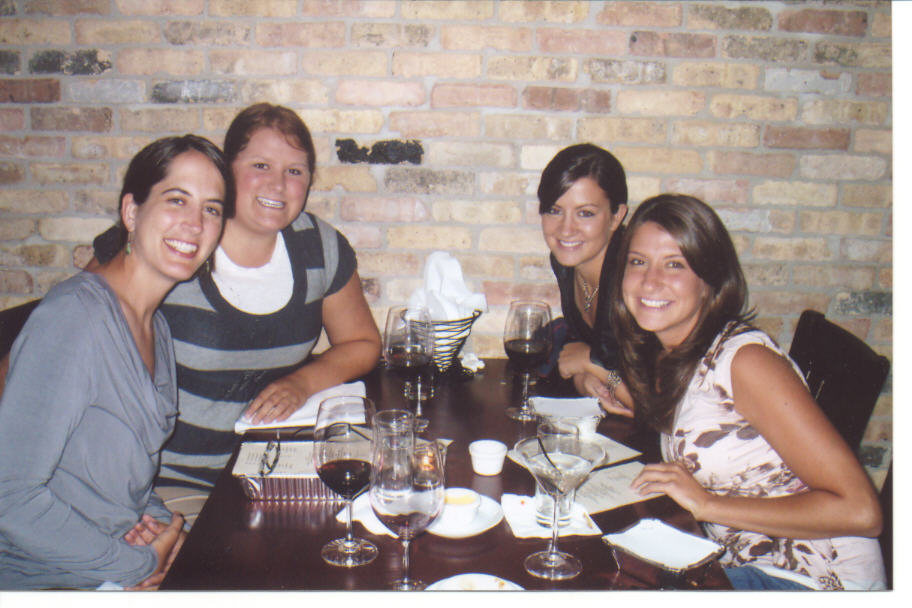 Nombre MI SOBRINA SE LLAMA HAYLEY. Edad  ELLA TIENE 26 AÑOS. Cumpleaños  SU CUMPLEAÑOS ES EL 10 DE DICIEMBRE. Gustar  LE GUSTA ESQUIAR Y ANDAR EN BICICLETA.Descripción  Pelo/ojos Relación 